ALLEGATO 21 –CHECK LIST RELATIVA AGLI AIUTI DI STATO A CURA DELLA SRRAIProgramma OperativoInvestimenti in favore della crescita e dell’occupazione 2014/20 (FSE) della Regione autonoma Valle d’Aosta, adottato con decisione della Commissione europea C(2014) 9921 del 12/12/2014 e seguenti – Codice 2014IT05SFOP011Asse/Priorità/Obiettivo SpecificoAvviso/bando/affidamentoSRRAI BeneficiarioCodice CUP Codice progettoTitolo operazioneAttività di controlloSiNoNANoteNel caso di aiuti “de minimis” di cui al reg. (UE) n. 1407/2013, è stata acquisita dal beneficiario la dichiarazione sugli aiuti ricevuti dall’impresa, nel senso di “impresa unica”, negli ultimi tre esercizi finanziari ai sensi dell’art. 6, par.1?Nel caso di aiuti “de minimis” di cui al reg. (UE) n. 1407/2013, è stato controllato, prima della concessione dell’aiuto, il rispetto del massimale mediante interrogazione del Registro nazionale per aiuti di Stato (RNA)?L’aiuto è stato caricato sul RNA? (L’aiuto deve essere caricato sul RNA prima della sua concessione e l’atto di concessione deve riportare il codice rilasciato dal RNA. Entro 20 giorni la data di concessione deve essere riportata sul RNA)E’ stata acquisita la dichiarazione circa la sussistenza di ordini di recupero pendenti relativi ad aiuti illegali eventualmente ricevuti dal beneficiario (dichiarazione Deggendorf)?E stata verificata tramite il RNA la visura Deggendorf?Nel caso di aiuti in esenzione ai sensi del reg. (UE) n. 651/2014 è stato verificato il rispetto della disciplina del cumulo di cui all’art. 8 del reg. (UE) 651/2014?Sono state rispettate le intensità massime di aiuto previste dal reg. (UE) n. 651/2014 o dalla decisione di autorizzazione dell’aiuto della Commissione europea (nel caso di aiuti notificati)?Nel caso di aiuti in esenzione ai sensi del Reg. (UE) n. 651/2014, si è verificato che l’impresa, a prescindere dalla dimensione, abbia fatto richiesta dell’aiuto prima dell’avvio dei lavori? Esiste un formulario redatto con le informazioni minime richieste dal reg. all’art 6 par. 2?E’ stato altresì rispettato, nel caso di aiuti ad hoc concessi a grandi imprese, quanto previsto dall’art 6 par 3 reg. (UE) n. 651/2014 (effetto incentivante): è stato verificato, prima di concedere l’aiuto, che la documentazione preparata dal beneficiario attesta che l’aiuto consentirà di raggiungere uno o più dei risultati previsti dalle lettere a) e b) dello stesso articolo?Nel caso di aiuti in esenzione ai sensi del reg. (UE) n. 651/2014, si è adempiuto agli oneri di pubblicazione previsti dall’art. 9 del reg. (UE) 651/2014? (Obbligo assolvibile anche tramite inserimento in RNA)Copia/estratti delle visure e delle implementazioni operate sul RNA sono stati acquisiti e archiviati nella documentazione di progetto attraverso caricamento in SISPREG2014? Data del controlloNome e qualificadel soggetto della SRRAI che ha effettuato il controlloFirmadel soggetto della SRRAI che ha effettuato il controllo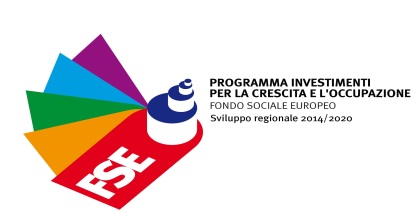 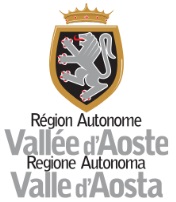 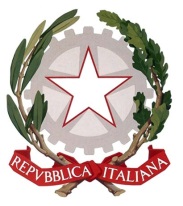 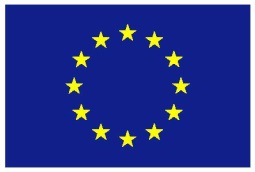 